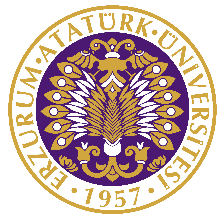 Atatürk Üniversitesi Mühendislik FakültesiMakina Mühendisliği BölümüDANIŞMAN ANKETİ (ÖĞRETİM ÜYESİ)Tarih : ……./……./………..Değerli Öğretim Üyesi,Makina Mühendisliği programımızı geliştirmek için katılımınıza ihtiyacımız bulunmaktadır. Bu anket danışmanlık sisteminin değerlendirilmesi için her akademik yılbaşında düzenli olarak uygulanacaktır. Anket sorularına vereceğiniz cevaplardan topladığımız bilgiler, danışmanlık sisteminin sürekli iyileştirilmesi ve geliştirilmesi amacıyla kullanılacaktır.  Bu önemli geri bildirim için TEŞEKKÜR EDERİZ!Adınız Soyadınız			:E-posta Adresi				:Cep Telefonu 				:Not: (*) işareti bulunan ve düzey/seviye isteyen sorularda“1: Çok Düşük; 2: Düşük; 3: Orta; 4: Yüksek; 5: Çok Yüksek” ifadelerini belirtmektedir.Danışmanı olduğunuz lisans öğrenci sayısı□ <25                                     □ 25-50	□ >50Danışmanı olduğunuz öğrencilere öğrenci bilgi formunu doldurttunuz mu?□ Evet                                    □ HayırDönem başında öğrenci görüşme saatlerini ilan ediyor musunuz?□ Evet		□ HayırCevabınız evet ise öğrenci görüşme saatleriniz en az iki güne yayılmış durumda mıdır?□ Evet		□ HayırDanışmanı olduğunuz öğrencilerinizle ne sıklıkla görüşüyorsunuz?□ Ayda bir□ Danışman-öğrenci görüşme saatlerinde□ Öğrencinin sorunu ve danışacağı bir problem anında□ Sadece ders kayıtları esnasında□ Hiçbir zamanYıllık danışman–öğrenci sınıf toplantısı düzenliyor musunuz?□ Evet		□ HayırDers kayıt dönemlerinde ofiste bulunamayacağınız durumlarda öğrencilerin işlemlerinin aksamamasını nasıl sağlıyorsunuz?□ Bu zaman diliminde muhakkak ofisimde bulunurum.□ Bölüm başkanlığına bildirerek başka bir öğretim üyesinin görevlendirilmesini sağlarım.□ Başka bir öğretim üyesinden yardım alırım.□ Diğer 	:.………………………………………………………………………………………………………………………………..Öğrencileriniz arasında eğitim, yönetim ve yerleşkede sosyal yaşam sorunları olanlar var mı?□ Evet		□ HayırÖğrencileriniz arasında maddi sıkıntıları olanlar veya bursa ihtiyacı olanlar var mı?□ Evet (Lütfen isim belirtiniz-bu bilgi saklı tutulacaktır.) İsim: ……………………………………..□ HayırEklemek istediğiniz düşünceleriniz veya ankete eklenmesini istediğiniz sorularınız varsa lütfen buraya yazınız.1    2    3   4   510. Burslar hakkında bilgi sahibiyim.□  □  □  □  □11. Staj hakkında bilgi sahibiyim.        □  □  □  □  □12. Yatay geçiş hakkında bilgi sahibiyim.□  □  □  □  □13. ÇAD ve YAD hakkında bilgi sahibiyim.□  □  □  □  □14. Akreditasyon süreci hakkında bilgi sahibiyim.□  □  □  □  □15. Öğrencilerimin sorunlarına yardımcı olmaya çalışırım.□  □  □  □  □